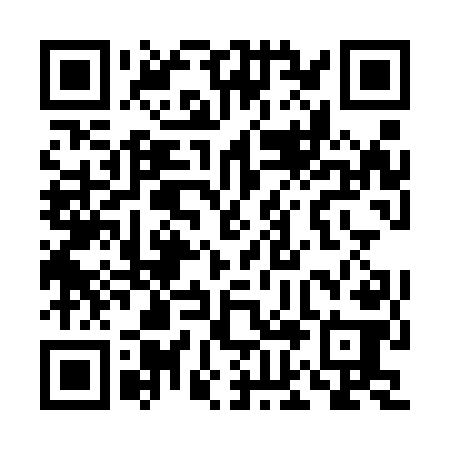 Prayer times for Vilar Formoso, PortugalMon 1 Apr 2024 - Tue 30 Apr 2024High Latitude Method: Angle Based RulePrayer Calculation Method: Muslim World LeagueAsar Calculation Method: HanafiPrayer times provided by https://www.salahtimes.comDateDayFajrSunriseDhuhrAsrMaghribIsha1Mon5:377:101:316:017:529:212Tue5:357:091:316:027:539:223Wed5:337:071:306:027:559:234Thu5:317:051:306:037:569:255Fri5:297:041:306:047:579:266Sat5:277:021:306:047:589:277Sun5:257:011:296:057:599:288Mon5:236:591:296:068:009:309Tue5:216:571:296:068:019:3110Wed5:206:561:296:078:029:3211Thu5:186:541:286:088:039:3412Fri5:166:531:286:088:049:3513Sat5:146:511:286:098:059:3614Sun5:126:501:276:108:069:3815Mon5:106:481:276:108:079:3916Tue5:086:471:276:118:089:4117Wed5:066:451:276:128:099:4218Thu5:046:441:276:128:109:4319Fri5:036:421:266:138:119:4520Sat5:016:411:266:138:129:4621Sun4:596:391:266:148:139:4822Mon4:576:381:266:158:149:4923Tue4:556:361:266:158:159:5024Wed4:536:351:256:168:169:5225Thu4:516:341:256:168:179:5326Fri4:506:321:256:178:189:5527Sat4:486:311:256:188:209:5628Sun4:466:301:256:188:219:5829Mon4:446:281:256:198:229:5930Tue4:426:271:256:198:2310:01